Word Lesson 9 Guided NotesPart 1:  Label and Fill in the blank. __________________the Spelling Pane. Finds the _____________ of a wordA reference with ____________words used to ____________ for another word. Translates ____________ or paragraphs into a different language. Word provides the number of words, __________, and paragraphs used in a ________________.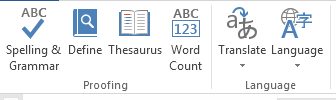 Part 2: Vocabulary:Part 3: Label the following in the comments and tracking group. Insert a new commentDelete comment Show comments beside the document in the Person’s card. Simple markup is new for Word 2013 and is the default view. 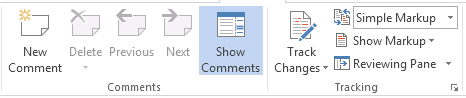 Part 4: Multiple Choice What kind of line designates a misspelled word?a) wavy green			c) wavy blueb) wavy red			d) straight yellowWhat kind of line designates a grammatical error?a) wavy green			c) wavy blueb) wavy red			d) wavy purpleWhat kind of line designates words being used inappropriately?a) wavy green			c) wavy blueb) wavy red			d) wavy purpleFrom the Spelling task pane, you can do which of the following?a) Ignore All occurrences of an errorb) Change All occurrences of an errorc) Add word to Dictionaryd) Change Dictionary’s languagee) Undo previous changesHow can you can locate the AutoCorrect options?a) Review, Define b) File, Options, Proofingc) File, Options, Generald) View, MacroAll MarkupAntonymAutoCorrectBallonsInlineLock Tracking MarkupNo Markup Original Person Card Simple Markup Synonym